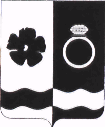 Совет Приволжского муниципального районаР Е Ш Е Н И Е                     от  27.04.2023 г.                                                     №  22г. ПриволжскО принятии контрольно-счетной палатой Приволжского муниципального района полномочий по осуществлению внешнего муниципального финансового контроля от  контрольно-счетного органа Плесского городского поселения на 2023 год.  Руководствуясь Федеральным законом от 06.10.2003 года № 131-ФЗ «Об общих принципах организации местного самоуправления в Российской Федерации», Федеральным законом от 07.02.2011 года № 6-ФЗ «Об общих принципах организации и деятельности контрольно-счетных органов субъектов Российской Федерации и муниципальных образований», на основании:  решения Совета Плесского городского поселения от 23.08.2022 г № 35 «О передаче полномочий контрольно-счетного органа Плесского городского поселения по осуществлению внешнего муниципального финансового контроля Контрольно-счетной палате Приволжского муниципального района на 2023 год»,  решения Совета Приволжского муниципального района от 27.05.2015 г № 53 "Об утверждении Положения о контрольно-счетной палате Приволжского муниципального района", Устава Приволжского муниципального района Совет Приволжского муниципального районаРЕШИЛ:            1. Принять контрольно-счетной палате Приволжского муниципального района полномочия по осуществлению внешнего муниципального финансового контроля контрольно-счетного органа  Плесского городского поселения;            2. Утвердить проект типового Соглашения о передаче контрольно-счетной палате Приволжского муниципального района полномочий контрольно-счетного органа поселения по осуществлению внешнего муниципального финансового контроля (приложение №1).           3. Финансирование передаваемых полномочий осуществлять за счет межбюджетных трансфертов, предоставляемых из бюджетов поселений, указанных в пункте 1 настоящего решения, в бюджет Приволжского муниципального района. Размер межбюджетных трансфертов определить согласно приложению № 2. 4. Право на заключение соглашения между поселениями, указанными в пункте 1 настоящего решения  и Приволжским муниципальным районом на 2023 год оставляю за Председателем Совета Приволжского муниципального района.5. Считать утратившим силу решение Совета Приволжского муниципального района от  22.12.2021 г.   № 73  «О передаче контрольно-счетной палате Приволжского муниципального района полномочий контрольно-счетных органов поселений по осуществлению внешнего муниципального финансового контроля на 2022 год»6. Настоящее решение вступает в силу с момента принятия и распространяется на правоотношения возникшие с 01.01.2023 года  и действует до 31.12.2023 года.Председатель СоветаПриволжского муниципального района                                    С.И. ЛесныхГлава Приволжского муниципального района                                                         И.В. МельниковаПриложение №1 к решению Совета Приволжского муниципального районаот 27.04.2023 г  № 22СОГЛАШЕНИЕо передаче контрольно-счетной палате Приволжского муниципального района полномочий [Контрольно-счетного органа поселения] по осуществлению внешнего муниципального финансового контроля[населенный пункт]                                                                    «____» ____________ 20__ г.Совет [поселения муниципального района] Ивановской области (далее – Совет поселения) в лице Председателя [Фамилия Имя Отчество], действующего на основании Устава [поселения] и Решения Совета [поселения] от ____________ № ______, с одной стороны, Совет Приволжского муниципального района Ивановской области (далее – Совет района) в лице Председателя __________ и Контрольно-счетная палата Приволжского муниципального района Ивановской области (далее – контрольно-счетный орган района) в лице председателя _________, действующих на основании Устава Приволжского муниципального района, Решение Совета Приволжского муниципального района от 27.05.2015 г № 53 "Об утверждении Положения о контрольно-счетной палате Приволжского муниципального района", Решения Совета Приволжского муниципального района от _____ № __2 с другой стороны, заключили настоящее Соглашение о нижеследующем:1. Предмет соглашенияПредметом настоящего соглашения является передача Контрольно-счетной палате Приволжского муниципального района полномочий контрольно-счетного органа поселения (ввиду его отсутствия) по осуществлению внешнего муниципального финансового контроля.Контрольно-счетной палате Приволжского муниципального района передаются следующие полномочия:1) внешняя проверка годового отчета об исполнении бюджета поселения;2) экспертиза проекта бюджета поселения;3) иные полномочия в сфере внешнего муниципального финансового контроля, установленные федеральными законами, законами субъекта Российской Федерации, Уставом Приволжского муниципального района и решениями Совета Приволжского муниципального района.1.3. Внешняя проверка годового отчета об исполнении бюджета поселения и экспертиза проекта бюджета поселения ежегодно включаются в план работы Контрольно-счетной палаты Приволжского муниципального района.1.4. Другие контрольные и экспертно-аналитические мероприятия включаются в план работы Контрольно-счетной палаты Приволжского муниципального района на основании предложений органов местного самоуправления поселения, представляемых в установленные сроки в Совет Приволжского муниципального района.2. Порядок определения объема межбюджетных трансфертов          2.1 Исполнение полномочий, переданных Советом _______________________ поселения Совету Приволжского муниципального района в соответствии с настоящим Соглашением, осуществляется за счет межбюджетных трансфертов, предоставляемых из бюджета поселения в бюджет муниципального района.          2.2 Средства для обеспечения полномочий, указанных в пункте 1.1 настоящего Соглашения, предусматриваются в структуре расходов бюджета поселения на 2023 год и составляют __________ рублей.3. Права и обязанности сторон3.1. Совет Приволжского муниципального района:3.1.1. предусматривает в муниципальных правовых актах полномочия Контрольно-счетной палаты Приволжского муниципального района по исполнению предусмотренных настоящим Соглашением полномочий;3.1.2. устанавливает штатную численность Контрольно-счетной палаты Приволжского муниципального района с учетом необходимости исполнения предусмотренных настоящим Соглашением полномочий;3.1.3. получает от Контрольно-счетной палаты Приволжского муниципального района информацию об исполнении предусмотренных настоящим Соглашением полномочий и результатах проведенных контрольных и экспертно-аналитических мероприятий,3.2. Контрольно-счетной палата Приволжского муниципального района:3.2.1. включает в планы своей работы:- ежегодно - внешнюю проверку годового отчета об исполнении бюджета поселения, экспертизу проекта бюджета поселения, экспертизу муниципальных программ поселения;- иные контрольные и экспертно-аналитические мероприятия;3.2.2. проводит предусмотренные планом своей работы мероприятия в сроки, определенные по согласованию с инициатором проведения мероприятия, за исключением случаев, когда указанные сроки установлены законодательством;3.2.3. в порядке подготовки к внешней проверке годового отчета об исполнении бюджета поселения в течение соответствующего года вправе осуществлять мероприятия по контролю за исполнением бюджета поселения и использованием средств указанного бюджета;3.2.4. определяет формы, цели, задачи и исполнителей проводимых мероприятий, способы их проведения, проверяемые органы и организации в соответствии со своим регламентом и стандартами внешнего муниципального финансового контроля и с учетом предложений инициатора проведения мероприятия;3.2.5. имеет право проводить контрольные и экспертно-аналитические мероприятия совместно с другими органами и организациями, с привлечением их специалистов и независимых экспертов;3.2.6. направляет отчеты и заключения по результатам проведенных мероприятий Совету ______________________ поселения;3.2.7. вправе при необходимости направлять указанные материалы иным государственным органам;3.2.8. вправе размещать информацию о проведенных мероприятиях на официальном сайте Приволжского муниципального района в сети «Интернет»;3.2.9. направляет представления и предписания проверяемым органам и организациям, принимает другие предусмотренные законодательством меры по устранению и предотвращению выявленных нарушений;3.2.10. при выявлении возможности по совершенствованию бюджетного процесса, порядка управления и распоряжения имуществом, находящимся в собственности поселения, вправе направлять органам местного самоуправления поселения соответствующие предложения;3.2.11. в случае возникновения препятствий для исполнения предусмотренных настоящим Соглашением полномочий, может обращаться в Совет ______________________________ поселения с предложениями по их устранению;3.2.12. предоставляет Совету ____________________ поселения в срок, не позднее 10 февраля года следующего за отчетным, ежегодную информацию об исполнении полномочий, переданных по настоящему Соглашению;3.2.13. вправе приостановить либо прекратить исполнение полномочий, преданных по настоящему Соглашению, в случае принятия Советом Приволжского муниципального района соответствующего решения.3.3. Совет _________________________ поселения:3.3.1. направляет в Контрольно-счетную палату Приволжского муниципального района предложения о проведении контрольных и экспертно-аналитических мероприятий, которые могут включать рекомендации по срокам, целям, задачам и исполнителям проводимых мероприятий, способам их проведения, проверяемым органам и организациям;3.3.2. рассматривает отчеты и заключения Контрольно-счетной палаты Приволжского муниципального района по результатам проведения контрольных и экспертно-аналитических мероприятий;3.3.3. рассматривает обращения контрольно-счетной комиссии Приволжского  муниципального района по вопросу устранения препятствий для исполнения предусмотренных настоящим Соглашением полномочий, принимает необходимые для их устранения меры;3.3.4. получает отчеты и информацию об исполнении предусмотренных настоящим Соглашением полномочий;3.3.5. имеет право опубликовывать информацию о проведенных Контрольно-счетной палатой Приволжского муниципального района в соответствии с настоящим Соглашением мероприятиях в средствах массовой информации поселения.4. Срок действия соглашенияСоглашение действует с 01.01.2023 до 31.12.2023 года.5. Ответственность сторон5.1. Стороны несут ответственность за неисполнение и ненадлежащее исполнение предусмотренных настоящим Соглашением обязанностей и полномочий в соответствии с Федеральными законами, законами субъекта Российской Федерации и настоящим Соглашением.5.2. Ответственность сторон не наступает, если неисполнение или ненадлежащее исполнение обязанностей допущено в связи с внесением изменений в законодательство, регулирующее деятельность сторон как юридических лиц, а также в законодательство, в целях исполнения которого заключено настоящее Соглашение.6. Заключительные положения6.1. Настоящее Соглашение вступает в силу с момента его подписания сторонами и распространяется на правоотношения, возникшие с 01.01.2023 года.6.2. Изменения и дополнения в Соглашение могут быть внесены по взаимному согласию сторон путем составления дополнительного соглашения в письменной форме, являющегося неотъемлемой частью настоящего Соглашения.6.3. Действие настоящего Соглашения может быть прекращено досрочно по соглашению сторон, либо по письменной инициативе одной из сторон в случае возникшей в соответствии с законодательством невозможностью исполнения ею предусмотренных настоящим Соглашением полномочий.6.4. В случае прекращения действия настоящего Соглашения, начатые и проводимые в соответствии с ним контрольные и экспертно-аналитические мероприятия, продолжаются до их полного завершения.6.5. Неурегулированные Сторонами споры и разногласия, возникшие при исполнении обязательств по настоящему Соглашению, подлежат рассмотрению в порядке, предусмотренном законодательством.6.6. Настоящее Соглашение составлено в трех экземплярах, имеющих одинаковую юридическую силу, по одному экземпляру для каждой из сторон.7. Реквизиты и подписи сторонСовет Приволжского муниципального района Ивановской областиАдрес___Телефон ____ Председатель Совета района    _________   /ФИО/            М.П.Совет _поселения _____Адрес___Телефон ____Председатель Совета___ поселения                               _________ /ФИО/             М.П.Контрольно-счетная палата Приволжского муниципального района Ивановской областиАдрес___Телефон ____Председатель контрольно-счетной палатыПриволжского муниципального района     _________                   /ФИО/                       М.П.Приложение № 2 к решению Совета Приволжского муниципального районаот 27.04.2023 года  № 22Размер межбюджетных трансфертов, предоставляемых из бюджетов поселений бюджетуПриволжского муниципального района на осуществление полномочий контрольно-счетных органов поселений по внешнему муниципальному финансовому контролюНаименование поселенияРазмер межбюджетного трансферта, в  руб.2023 годПлесское  городское поселение52 464,63